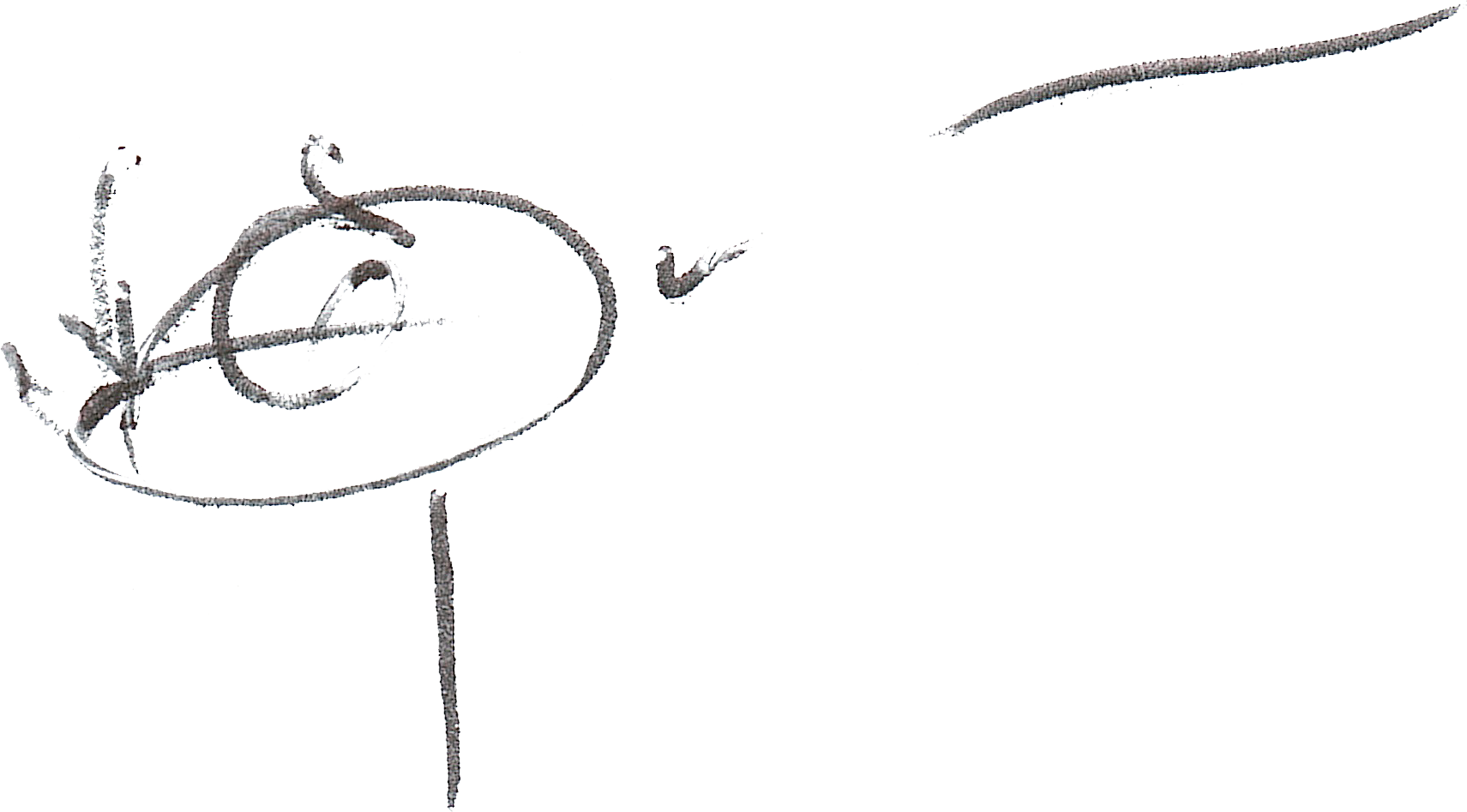 ДУМА ВЕСЬЕГОНСКОГО МУНИЦИПАЛЬНОГО ОКРУГАТВЕРСКОЙ ОБЛАСТИРЕШЕНИЕг. Весьегонск13.09.2022                                                                                                                          № 250          Заслушав отчет заведующего Отделом  образования  Максимовой Л.А. об исполнении полномочий по созданию условий  для развития  муниципальной системы образования Весьегонского муниципального округа  в 2022 году, ДУМА ВЕСЬЕГОНСКОГО МУНИЦИПАЛЬНОГООКРУГА РЕШИЛА: 1.Принять к сведению отчет заведующего Отделом образования Максимовой Л.А.  об исполнении полномочий по созданию условий для развития  муниципальной системы образования Весьегонского муниципального округа  в 2022 году (прилагается).2.Настоящее решение вступает в силу со дня его принятия.Председатель Думы Весьегонского муниципального округа                                                                                    А.С. ЕрмошинОтчет заведующего Отделом  образования Весьегонского муниципального округа   Максимовой Л.А. об исполнении полномочий по созданию условий  для развития  муниципальной системы образования Весьегонского муниципального округа  в 2022 году.Векторы развития муниципальной системы образования Весьегонского муниципального округа 	Развитие системы образования нашего муниципального округа осуществляется в соответствии с  федеральным законом: «Об образовании в Российской Федерации», направлениями Национального проекта  «Образование»,                                                                             а главным инструментом ее реализации  для нас остается     муниципальная программа    «Развитие системы образования  Весьегонского муниципального  округа »  на 2022-2027годы.Развитие муниципальной системы образования  учитывает все направления  работы,  инновационные изменения, происходящие в обществе. В этом учебном году нам предстоит продолжить работу  по  реализации  направлений национального проекта « Образование». Тверская область  работает  над реализацией  6 направлений проекта : «Современная школа», «Успех каждого ребенка», «Цифровая образовательная среда», «Учитель будущего», , «Патриотическое воспитание»,          «Молодые профессионалы» . Продолжится работа по   реализации Стратегии духовно-нравственного воспитания детей .1 . Итоги работы системы образования в 2021/22 учебном году.В  2021/22 учебном  году наша система образования состояла  из 5 общеобразовательных школ, 7 дошкольных образовательных учреждений и 2 учреждений дополнительного образования. Образовательное пространство округа предоставляет все  возможности для получения образования на всех уровнях общего образования и определяет нашу с вами ответственность за обеспечение современных условий и качественного образования подрастающего поколения.Планируется, что  в новом учебном году за парты сядут   836 обучающихся, из них   73( в прошлом  году 86) первоклассника , 320 учащихся начальных классов прошлом                                                                                                                                                                                                                                                                                                                                                                                                                                                                                          , 468 учащийся 5-9 классов и 48 учеников  старшей школы. Из  836  учащихся в городской        школе будет обучаться 675 детей.                                                                                                                                                                                                                   Дошкольные образовательные учреждения примут 280 воспитанников.  Учреждения дополнительного образования в муниципалитете посещают 565 детей.   Дошкольное образованиеВ 2021-2022 учебном году система дошкольного образования включала  7 муниципальных дошкольных образовательных учреждений и образовательный центр «Предшкольная пора» при МБОУ «Весьегонская СОШ».В муниципалитете обеспечена доступность дошкольного образования. Плата, взимаемая с родителей за присмотр и уход за детьми, в течение 5 лет оставалась неизменной.    В 2022 году за счет средств муниципального бюджета   стоимость питания детей в день увеличилась с 91 руб. до 131, 57 руб. Но, в  2023 году, в связи с существенным удорожанием продуктов, планируется  увеличение родительской платы  до 1280 рублей по разрешению Губернатора Тверской области.   Одним из показателей качества образовательной деятельности ДОУ является информационная открытость и доступность:  100 %  детских садов округа имеют официальные сайты, на которых размещена необходимая информация об образовательной деятельности учреждения.       В целом, система дошкольного образования в округе стабильно функционирует. Главная педагогическая задача коллективов дошкольных учреждений – обеспечить реализацию программ дошкольного образования в соответствии с Федеральным государственным образовательным стандартом, а задача управленческого аппарата дошкольной организации – создать соответствующие условия для его реализации. Общему образованию всегда уделялось и уделяется повышенное внимание. Деятельность  общеобразовательных организаций направлена на модернизацию системы общего образования, цель которой - повышение качества и доступности образования.    Одним из ведущих показателей качества образования является охват детей и подростков от 6,5 до 18 лет общим образованием. По итогам 2021-2022 учебного года этот показатель составил в нашем районе 100%. В районе с 1 сентября 2022 года по-прежнему будут функционировать 4 средних и 1 основная общеобразовательная школа. На сегодняшний день, несмотря на уход из  школы  опытных педагогов физики, химии, математики, русского и английского языков, общеобразовательные учреждения  укомплектованы кадрами, но эта проблема перед нашими общеобразовательными учреждениями с каждым годом только обостряется!     Итоги  государственной итоговой аттестации в 9 и 11 классах, объективность  её проведения и результаты показывают высокое качество работы педагогических коллективов. Прошли государственную (итоговую) аттестацию и получили документы государственного образца: - о среднем общем образовании  –23 выпускника  (100 %). Награждены медалью «За особые успехи в учении» - 2, это Курочкина Ульяна и Петров Никита из городской школы.- об основном общем образовании 79  выпускников из 82 (96 %) , получили аттестат особого образца – 2: Шерстнева Ксения и  Сычева Екатерина из  МБОУ «Весьегонская СОШ».Государственная итоговая аттестация (основная школа)В 2022  году из 88 выпускников  9 классов допущено к итоговой аттестации  в форме ОГЭ - 82, в форме ГВЭ - 6. Если говорить о процедуре, то   государственная итоговая аттестация прошла без нарушений, в соответствии с нормативными документами.  Результаты  обязательных экзаменов  в форме основного государственного экзамена следующие: Не прошли ГИА в 2022 году 3 выпускника. Итоги ЕГЭ (средняя школа) К государственной итоговой аттестации в форме ЕГЭ были допущены 23 выпускника  11 классов  трех средних школ округа 100 % выпускников успешно сдали не только два  обязательных предмета, но и все предметы по выбору и получили аттестаты.Устройство выпускников.17 (74 %) выпускников 11 классов школ округа продолжат свое обучение в высших учебных заведениях: 11 человек на бюджетной основе, 2 человека по целевому направлению, 4 человека на платной основе. В средние учебные заведения поступили 6 человек (26 %), из них на бюджетной основе 3 человека, платно - 3 человека.В учебные заведения нашего региона, Тверской области,  поступили 6 человек (35,3 %) в высшие и 5 человек (83,3 %) - в средние. 22 (25 % )  выпускников 9 классов планируют продолжить обучение в 10 классах школ, 66 человек( 75 %) поступили в средние учебные заведения и будут получать профессию.Дополнительное образованиеДополнительное образование направлено на формирование и развитие творческих способностей детей, удовлетворение их индивидуальных потребностей в интеллектуальном, нравственном и физическом совершенствовании, формирование культуры здорового и безопасного образа жизни, укрепление здоровья, а также на организацию их свободного времени. На территории нашего муниципального округа осуществляют свою деятельность три учреждения дополнительного образования: Дом детского творчества, детско-юношеская спортивная школа и детская школа искусств.Реализация национального проекта « Образование» и «Демография».       В 2021- 22 учебном   году продолжилась реализация Национальных  проектов  «Образование» и « Демография», активным участником которых является  Тверская область, и соответственно, все муниципальные образования региона по следующим направлениям : «Современная школа», «Успех каждого ребенка», «Цифровая образовательная среда», «Учитель будущего», «Поддержка семей, имеющих детей»,  «Патриотическое воспитание», «Молодые профессионалы», « Поддержка семей, имеющих детей».      По каждому из направлений запланированы конкретные мероприятия и показатели, реализация которых рассчитана до 2024 года. Это переоборудование  и оснащение школ и детских садов, создание новых   обучающих центров, оказание помощи родителям в воспитании и обучении детей, создание комфортных условий для обучения, повышения квалификации педагогов, новые подходы к воспитанию и развитию ребенка, рост заработной платы учителей и многое  другое.К  началу  учебного года, в рамках реализации национального проекта «Образование»,  выполнено следующее:1. По направлению   «Современная школа»:     Целью работы центров «Точка роста» является создание условий для внедрения новых средств, методов обучения и воспитания, образовательных технологий, обеспечивающих освоение обучающимися основных и дополнительных общеобразовательных программ естественно -научной и технологической направленностей, а основной задачей  - повышение охвата обучающихся программами дополнительного образования естественно-научной и технологической направленностей на обновленной материально–технической базе, в том числе,  с использованием дистанционных форм обучения и сетевой формы реализации образовательных программ. У нас организована работа центров «Точка роста»   с 2021 года в МБОУ     «Весьегонская СОШ»,  с 2022 года в  МБОУ « Чамеровская СОШ»,  Сейчас идёт оснащение  таких центов в МБОУ «Кесемская СОШ» и МБОУ« Большеовсяниковская ООШ». На сегодняшний день,  за счет средств муниципального бюджета отремонтированы помещения в обеих школах,   за счет федеральных и областных средств идут поставки нового оборудования,  организована курсовая подготовка педагогов, центры начали свою работу с 1 сентября.   Предстоит дальнейшее  оборудование центров «Точка роста»  новейшими приборами, робототехникой,  мы  продолжим развивать интерес у детей к шахматам, будем учить спасать жизнь в экстремальных ситуациях  и многое другое. 2. По направлению «Успех каждого ребенка», целью реализации которого является  увеличение количества мест дополнительного образования, проводится   закупка  и поставка оборудования для дополнительного образования,  предстоит  капитальный ремонт спортивных залов и установка плоскостных сооружений, продолжится обновление материально технической базы  школ  и для детей с ОВЗ.У нас будут реализовываться дополнительные развивающие программы  по социально- педагогической направленности, естественнонаучной направленности (биологический и физико-химический профиль),  технической направленности, в частности: робототехника, информатика ( создание приложений, сайтов, работа с операционными системами, 3D-протипирование, создание 3D моделей). В  октябре, декабре 2021 и  марте 2022 года  на базе   МБОУ «Весьегонская СОШ» для  140 детей проводил выездные занятия Тверской  «Кванториум», в остальное время занятия были организованы дистанционно.  Планируется продолжить сотрудничество и в  наступающем учебном году.      В 2022 году Весьегонский муниципальный округ вошёл в число пилотных муниципалитетов по реализации проекта внедрения персонифицированного финансирования дополнительного образования. На базе Дома детского творчества создан муниципальный опорный центр (МОЦ), целью которого является учёт использования сертификатов на дополнительное образование детей.    Руководителем Центра назначена Мосягина  Антонина Анатольевна, заместитель директора МБУ ДО ДДТ.   С сентября 2022 года на персонифицированное финансирование планируется перевод шести программ дополнительного образования в Доме детского творчества и двух -  в МУДО ДЮСШ. В настоящее время ведётся разработка нормативной документации и утверждение программ. 3. По направлению «Учитель будущего»   ежегодно идет  повышение квалификации педагогов,  планируется участие в  программе «Земский учитель».       Все классные руководители общеобразовательных учреждений  получают поддержку из федерального бюджета  дополнительно к существующей оплате из областного бюджета, и  составляющей 5 тыс. руб. В 2023 году продолжится рост заработной платы педагогов.      Кадры образовательных учреждений      В   образовательных учреждениях  работает 163   педагогических работника, из них:в общеобразовательных учреждениях - 104 человек, в дошкольных образовательных учреждениях – 51 человека,в учреждениях дополнительного образования  - 8 человек.Образовательный ценз педагогических  и руководящих работников:Высшее образование -  94 (58%) человек, в том числе: педагогическое – 78 (48%).Среднее специальное образование – 64 (39%) человек, в том числе: педагогическое – 58 (36%).        Квалификационный уровень педагогических работников:высшая квалификационная категория –17 (10,4%) , первая квалификационная категория -   52 (32%), аттестация на соответствие занимаемой должности –71 (44%)Средняя заработная  плата  педагогических работников системы  образования Весьегонского муниципального округа в 2022 году.4. Целью реализации направления  «Цифровая  образовательная среда»  является обновление интерактивного оборудования в образовательных организациях. В декабре 2020 года   поставлено новое интерактивное оборудование в МБОУ «Большеовсяниковская ООШ (малый комплект). В этот комплект входит 14 сенсорных ноутбуков обучающихся, сканер и плазменная панель с выходом в интернет.    В 2022 году комплекты оборудования  (ноутбуки, МФУ) получили МБОУ « Чамеровская СОШ» и МБОУ « Кесемская СОШ».    С 1 сентября 1 и 5 классы будут работать по ФГОС третьего поколения. 56 педагогов округа прошли курсовую подготовку по программе «Реализация требований обновленных ФГОС НОО, ФГОС ООО в работе учителя».    Новые ФГОС призваны обеспечить личностное развитие детей, содействовать гражданскому, патриотическому, духовно-нравственному, эстетическому, физическому, трудовому, экологическому воспитанию.         Торжественное исполнение гимна и поднятие флага будет обязательной еженедельной процедурой во всех школах страны. Флаги во время церемоний будут поднимать лучшие ученики, педагоги и даже родители. Такое новшество связано с решением об усилении патриотического воспитания в школах.     В новом учебном году в российских школах появятся классные часы «Разговоры о важном». На них с детьми будут говорить о ценностях российского общества. Занятия стартуют с 5 сентября.    В 2022 году начнет  реализацию Всероссийский профориентационный проект «Билет в Будущее» и экскурсионный проект «Нас пригласили в РМИ», который включает в себя посещение мультимедийной исторической выставки и выставки «ЛАБОРАТОРИЯ БУДУЩЕГО» учащимися 7-х классов. С начала нового учебного года для школьников будут проводить киноуроки на исторические темы. Так же намерены усилить историческую составляющую в рамках предметов «Окружающий мир» и «Основы религиозных культур и светской этики».Но это не все новшества.    Перенесенные из-за риска распространения коронавирусной инфекции с этой весны ВПР, планируют провести этой осенью в период с 19 сентября по 24 октября 2022 года. Кроме того, и уже знакомые проверочные работы могут претерпеть изменения. Специалисты Рособрнадзора сообщают, что в российских школах появятся ВПР углубленного уровня, рассчитанные на проверку знаний по предметам, которые школьники изучают углубленно. Обновленные ФГОС основного общего образования содержат параметры для базового и углубленного уровня.   Все российские школы с 2023 года будут подключены к федеральной государственной информационной системе (ФГИС) «Моя школа».На базе сервиса будут доступны сведения о приеме в детские сады и школы, успеваемости, записи в кружки, а также другие данные. Это позволит учащимся и их родителям оперативно получать всю необходимую информацию и решать вопросы своего взаимодействия с учителем, со школой и всей системой образования с минимальными потерями времени и сил. При этом основные услуги будут отображаться в разделе "Мое образование" на портале Госуслуг.    Пользоваться «Моей школой» станут учащиеся, их родители, педагоги и прочие сотрудники образовательных организаций, Рособрнадзор, другие органы государственной власти и местного самоуправления, а также поставщики цифрового образовательного контента и сервисов, включая издательства учебной литературы.По направлению « Молодые профессионалы» планируется создание школьных мастерских, оснащенных современной материально- технической базой, пока в этом направлении   работа не активизирована.По направлению « Поддержка семей, имеющих детей»     По инициативе Губернатора Тверской области И.М. Рудени  дети из многодетных семей, обучающиеся в школах области,  получат комплекты школьной формы, в этом году это не только ученики  1-5 классов, как в прошлом году,  а все обучающиеся с 1 по 11 класс.    С 1 сентября 2020 бесплатное питание обучающихся начальных классов финансируется их федерального, регионального и муниципального бюджетов. Ранее  в Тверской области, еще с 2007 года,  бесплатное питание детей начальной школы было организовано на условиях софинансирования из областного и муниципального бюджетов. С 1 января 2021 года стоимость питания с 30 рублей постепенно увеличивалась и сейчас она составляет 67,41 рублей на ребенка за счет  средств федерального  и областного бюджетов, а средства  софинансирования муниципального бюджета уменьшены с 50 до 10 % .  Все  наши общеобразовательные учреждения имеют свой пищеблок, штат сотрудников. Перед школами стоит новая задача – организация сбалансированного , качественного горячего питания,  а также переоснащение пищеблоков. Не забыты дети из малообеспеченных семей ( 260 чел.), для них организовано горячее питание  на сумму 67,41 руб. в день за счет средств Министерства демографии Тверской области. Решена проблема организации двухразового бесплатного питания  детей с ограниченными возможностями здоровья  за счет средств муниципального бюджета.Остальные обучающиеся могут  получать питание в школе  за счет средств родителей.Повторюсь , в 2022 году, только за счет средств муниципального бюджета  увеличивалась стоимость питания детей в дошкольных образовательных учреждениях с 91 руб. до 124, 73 р. в  день, а затем , до 131, 57 руб. Организация летнего отдыха и занятости детей и подростков Завершается третья смена летней оздоровительной кампании, которая  осуществляется  в соответствии с постановлением Администрации Весьегонского муниципального округа «Об организации отдыха, оздоровления и занятости детей и подростков в 2022 году» от 04.05.2022 № 167.  Нынче за счет местного бюджета увеличена сумма финансирования  на питание  до 10 рублей в день на 1 ребенка в лагере  с дневным пребыванием и до 12 рублей в лагере труда и отдыха.  Кроме этого из местного  бюджета были выделены  дополнительные средства на питание детей (полдник) в связи с увеличением времени работы лагерей  во вторую  и  третью смены с 6 до 8 часов, поэтому родительская плата за питание в лагере осталась на прежнем уровне, а  мы смогли организовать пребывание  детей в лагере до 17.00 часов и  сон  детей в 3 смену.  В  пяти  пришкольных  лагерях с дневным пребыванием отдохнули 316 детей, в том числе 100 человек из семей в трудной жизненной ситуации, в лагере труда и отдыха при МБОУ «Чамеровская СОШ» - 10 подростков,  в загородном лагере «Лесная сказка» в  Максатихинском  районе - 10 детей из многодетных семей.Были  обеспечены безопасные условия для отдыха и оздоровления детей:  проводился  утренний фильтр  на входе,  использовались  рециркуляторы - обеззараживатели воздуха,   предусматривались занятия для детей по дорожной и  пожарной безопасности, по правилам поведения у водоемов и при купании, профилактика правонарушений, пропаганда здорового образа жизни; большинство мероприятий проводилось на свежем воздухе. В планах летней кампании 2023 года – изменение режима работы пришкольных лагерей на 8 часов, организация «тихого часа»  (сна) детей.
 В походах туристско-спортивной и краеведческой направленности участвовали 194  школьника.  Малозатратными  видами отдыха,  такими как: занятия физкультурой   на городском стадионе, пришкольных спортивных площадках, мероприятия на базе сельских домов культуры, библиотек, клубе  «Малышок» на базе МБУ ДО « Дом детского творчества»  были охвачены  72 обучающихся. 8 подростков, состоящих на внутришкольном профилактическом учёте, находились в течение  лета на педагогическом сопровождении: посещали различные мероприятия при общеобразовательных учреждениях и учреждениях культуры, занимались общественно-полезным трудом, оказывали помощь ветеранам. Традиционно уделялось внимание  трудоустройству старших школьников в каникулярный период, через центр занятости населения на рабочие места в образовательные учреждения были трудоустроены  36 подростков, в том числе 10 подростков в лагеря труда и отдыха при МБОУ « Чамеровская СОШ», трудовые бригады МУДО « Детско-юношеская школа» и МБОУ «Весьегонская СОШ».       Подготовка образовательных учреждений к началу нового  учебного годаПроверка готовности образовательных учреждений к началу нового учебного года проведена  комиссией с 02 по 04 августа. Учреждения приняты, паспорта готовности образовательных учреждений к началу нового учебного года   оформлены, но имелись замечания надзорных органов, которые устранены до начала учебного года.Мы постарались сделать  все, чтобы подготовить школы и детские сады к началу  учебного года! Выполнены требования пожарной  и антитеррористической безопасности, подготовлены и оснащены всем необходимым школьные автобусы, МБОУ «Чамеровская СОШ» до начала учебного года получила новый автобус, проведены косметические ремонты. Средства  на подготовку образовательных учреждений запланированы  по муниципальной программе «Развитие системы образования Весьегонского муниципального округа» на 2022-2027 годы.    На 2022 год запланировано  более 4 млн. рублей муниципального бюджета и средств депутатов Законодательного собрания Тверской области Максимовой  С.В. и Николашкина  А.Н.. Основными  направлениями стали: антитеррористическая защищенность, установлены « тревожные кнопки»  в учреждениях села,  ремонтные работы помещений, пищеблоков,  санитарно- технических узлов, частичный ремонт кровель, установка горячего водоснабжения,  приобретение оборудования и посуды, устранение  других предписаний Роспотребнадзора, подготовка котельных к началу нового отопительного сезона. Отдел образования и руководители детских садов и школ выражают  огромную благодарность индивидуальным предпринимателям  Брылеву И.В. и Терехину В.Н.  за неоценимую помощь в подготовке образовательных учреждений к началу нового учебного года.Проблемы  муниципальной отрасли « Образование»:Вместе с тем, в системе образования остаются не решенными  проблемы, затормаживающие процесс ее модернизации. Ключевыми проблемами для нас являются: - Ухудшение демографической ситуации в муниципалитете.  Уже сейчас растет количество свободных мест в дошкольных образовательных учреждениях, очень низкая наполняемость групп в детских садах. За последние три года количество учеников в МБОУ « Любегощская СОШ» снизилось до 8 человек, МБОУ « Кесемская СОШ» с 90 до 55, МБОУ « Чамеровская СОШ» с 108 до 70 чел.,  в  МБОУ « Большеовсяниковская ООШ» с 34 до 28 чел.,  по прогнозной наполняемости ситуация  только ухудшится.- дефицит преподавательских и управленческих кадров необходимой квалификации. Отсутствие молодых педагогических кадров.       Необходимо продолжить капитальные ремонты образовательных учреждений, а это: ремонт кровель, замена оконных блоков, замена технологического оборудования на пищеблоках, ремонт спортивных залов, ремонт внутренних  коммуникаций, укрепление  пожарной и  антитеррористической защищенности образовательных учреждений.- недостаточное финансирование организаций образования всех типов из-за снижения количества обучающихся; демографическая ситуация не улучшается; финансирование образовательных учреждений по принципу  их наполняемости является тормозом развития системы образования.- образовательные учреждения  2 года работали  в сложных условиях эпидемии COVID – 19.   ПРИОРИТЕТНЫЕ ЗАДАЧИ НА 2022-2023 УЧЕБНЫЙ ГОД   1.Обеспечить переход системы образования на обновленные стандарты общего образования в соответствии с графиком.   2. Продолжить работу, направленную на формирование качества образования .    3.Обеспечить организацию внеурочной деятельности и воспитательной работы в рамках утвержденного календаря мероприятий.4. Обеспечить готовность материально-технической базы образовательных организаций к новому учебному году, завершение всех ремонтных работ.5. Обеспечить эффективное функционирование и дальнейшее развитие вновь созданных структурных единиц для достижения целей повышения качества образования. (Точки роста, места дополнительного образования).6.Обеспечить достижение общественно-значимых результатов в рамках реализации национального проекта «Образование» в соответствии с установленными сроками.7.Обеспечить организацию образовательного процесса в соответствии с установленными требованиями, провести инструктажи с детьми по вопросам безопасности, провести установочные родительские собрания.Об отчете Отдела  образования Администрации Весьегонского муниципального округа об исполнении полномочий по созданию условий для развития  муниципальной системы образования Весьегонского муниципального округа  в 2022 годуПедагогический работникиКоличество работников Начислено за  8  месяцев 2022 годаСредняя заработная плата Общеобразовательные учреждения75 20 623,6тыс. руб.34, 37 тыс. руб.Дошкольные образовательные учреждения408301,2 тыс. руб. 25, 94 тыс. руб. Учреждения дополнительного образования 91820,5 тыс. руб. 25,28 тыс. руб. 